TALLLER GRADO SEGUNDO.Indicador de desempeño: • Exploro formas básicas de movimiento aplicados a modalidades gimnásticas.Tema: Desarrollo de las capacidades físicas: fuerza, flexibilidad, velocidad y resistencia.  Nota 1: Las fotos del trabajo debe ser enviado al correo juliangov@campus.com.co con el nombre de la niña y grado.FuerzaEs la capacidad de mover o llevar un objeto de un lugar a otro utilizando nuestros brazos o cuando pateamos algo con para moverlo de un lado a otro. La fuerza se trabaja con objetos principalmente pero también con trabajos del mismo cuerpo.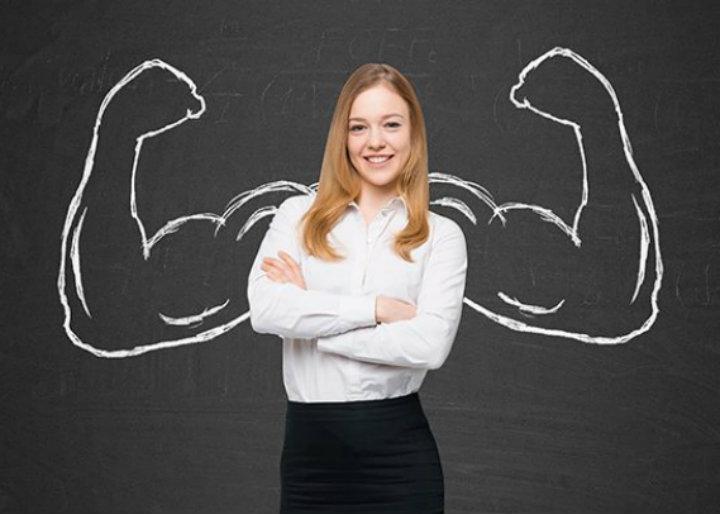 Actividad.Realiza la siguiente actividad de fuerza del video con ayuda de un adulto https://www.youtube.com/watch?v=fVg2lPncE6UVer los siguientes videos y escribe las ideas sobre ellos.¿Qué son los músculos?https://www.youtube.com/watch?v=F4GXQ7AKH4Ylos músculoshttps://www.youtube.com/watch?v=gmc6QIanvD0